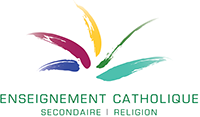 Proposition de scénario d’apprentissage à distance pour le cours de religion en 6e année.Compétence(s) exercée(s) : C.D. 1 – Lire et analyser un texte bibliqueC.D. 5 – Pratiquer le questionnement philosophiqueThématique et porte d’entrée : IX – Développer le rapport au monde– L’homme co-créateurRéf. programme EPC : UAA 3.1.4. – Liberté et responsabilitéTâche : Sur base de différentes ressources, réaliser une synthèse porteuse de sens sur la manière dont le récit biblique de Gn 3 interpelle la responsabilité de l’humain dans son statut de co-créateur pour le monde de demain.Objectifs d’apprentissage : Pratiquer l’analyse narrative d’un texte biblique (c’est-à-dire dégager le sens du texte à partir de sa narration)Problématiser l’articulation entre liberté et responsabilité comme condition d’un engagement citoyen individuel et collectif.Identifier le type de questionnement des discours scientifique, philosophique et religieux.Lire et travailler un document issu du champ de la philosophie.Stratégie d’apprentissage : Temps 1 - Synchrone / En visioconférenceL'objet de ce 1er temps est de communiquer les consignes de travail à l'ensemble des élèves ainsi que les contenus des autres temps. Ce 1er temps ne doit pas être trop long, mais on veillera à ce qu’il soit suffisamment explicite pour que tous les élèves aient intégré les consignes mais aussi et surtout le sens de l’activité.Exemples de ressources / de support de travailRécit de Gn 3 (bible en français courant) : https://www.bible.com/fr/bible/63/GEN.3.BFCAnalyse de Gn 3 par André Wénin : https://www.youtube.com/watch?v=INlsLiwypEQhttps://dial.uclouvain.be/pr/boreal/object/boreal:118312/datastream/PDF_01/viewPoint de vue de Pierre Rabhi sur la crise sanitaire et le rapport de l’homme à la nature :https://france3-regions.francetvinfo.fr/auvergne-rhone-alpes/ardeche/cette-crise-sanitaire-est-lecon-magistrale-homme-n-est-pas-puissant-face-nature-pierre-rabhi-1823256.html?fbclid=IwAR3a6aEkqWsCV7sDtIba_nX5pBOs8Z40yrBJ9FDqxpOwD-T5nyAPr-6uP-IUnidiversité. Passions de chercheurs (une production de l’UCLouvain) (en particulier 11:24-14:55) :https://www.youtube.com/watch?v=atOJkvET83wQuelques concepts à maîtriser en lien avec les notions de liberté et de responsabilité (pp.30 à 32) :https://drive.google.com/file/d/1er46S_f3RbYcSBr3bXKJRmkAmbiQ0W5K/viewRéflexion de Rudolf Rezshohazy sur l’articulation entre liberté et responsabilité (p.34-35) : http://enseignement.catholique.be/segec/fileadmin/DocsFede/FESeC/religion/2019/INFORMATIONS-2018-12.pdfModalités du travailRecueil et traitement des éléments (interactions écrites)A l’aide de moyens numériques appropriés, créer un environnement dans lequel les élèves pourront rédiger un texte de manière collaborative – en temps réel ou pas – et vous le faire parvenir.Pour ce faire, différents outils peuvent être utilisés, tels que Google Docs ou Microsoft Forms. Une rédaction commune, mais asynchrone, peut également être assurée par l’utilisation d’un drive dans le cloud (Dropbox, OneDrive, Google drive). S'il s'agit de concevoir un texte court, on conseille aussi les Etherpad.Vous pouvez également suggérer à vos élèves de sauvegarder leurs écrits, s’ils le souhaitent, sous forme de photographies ou de cartes mentales collaboratives pour ensuite vous les partager.Communication du travail réaliséL'utilisation d'un Forum, par exemple celui de la plateforme pédagogique de l’école, permet de centraliser les échanges entre vos élèves et vous, en évitant ainsi les e-mails individuels.N’oubliez pas de rendre vos feedbacks sur les exercices ou les activités que vous proposez. Des systèmes de messagerie instantanée peuvent être utilisés. Ces messageries permettent en effet d'organiser les échanges en différentes sections (appelées canaux ou channels en anglais), de partager des fichiers, créer des sondages, etc.Critères d’évaluationL’enseignant précise aux élèves la manière dont le feedback sera réalisé, sur quels critères portera l’évaluation (envoi d’une grille éventuelle) et comment se dérouleront les moments de mise en commun.Ne pas hésiter à adapter les consignes de manière à les rendre accessibles à l'ensemble des élèves (notamment compte tenu de ce qui a déjà été appris).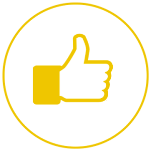 Communiquer également ces consignes sur un support qui sera accessible en dehors du contact synchrone (plateforme de l'école, Padlet, Office365...).Vérifier que l'élève a les savoir-faire suffisants pour la manipulation des outils qui permettront de réaliser la production attendue. Si ce n'est pas le cas, prévoir un support (procédure, assistance en ligne...) pour lever les éventuelles difficultés.Préciser le délai pour l'envoi de la production et les modalités pour sa communication électronique.Temps 2 - Asynchrone / Réalisation individuelle de la tâche et accompagnement en ligne.Pendant le temps imparti, l’élève réalise la tâche qui lui a été explicité au temps 1.Ce temps n’est pas forcément continu, mais doit être clairement balisé par l’enseignant.Pendant que les élèves effectuent la tâche, l’enseignant est disponible pour dispenser des explications. Les outils de communication, suivi et tutorat en ligne, permettent de maintenir une présence sociale pendant le travail à distance. Ces outils peuvent être plus ou moins intégrés avec d'autres fonctions pédagogiques.Temps 3 - Synchrone ou asynchrone / Evaluation de la qualité des apprentissagesSur base du travail réalisé par les élèves au temps 2, on peut par exemple réaliser un échange en visioconférence. Une autre option serait de faire parvenir les commentaires de l’enseignant une fois le travail terminé (capsule audio ou vidéo, PPT avec bande son, etc.)Temps 4 - Synchrone / Réinvestissement des apprentissages et co-construction de sensGénéralement consécutif au temps 3, ce temps se focalise sur ce qui a été appris et dans quel(s) contextes le réinvestissement de ces apprentissages sera attendu.Il met en évidence les points forts, là où les élèves ont été les plus efficaces et les points faibles, là où des difficultés ont été rencontrées et les stratégies à mettre en place pour éviter ces difficultés à l'avenir. Enfin – et peut-être surtout – il s’agira de faire en sorte que les apprentissages soient réellement porteurs de sens, notamment en ce qui concerne l’articulation entre liberté et responsabilité comme condition d’un engagement citoyen individuel et collectif.Pour toute question ou demande d’aide, n’hésitez pas à prendre contact avec la cellule de soutien aux pratiques enseignantes en religion :Benjamin Stiévenart (responsable de secteur) : benjamin.stievenart@segec.beAxel Hoorelbeke (diocèse de Tournai) : axel.hoorelbeke@segec.beIngrid Busa (diocèses de Liège et de Namur) : ingrid.busa@segec.beDidier Xhrouet (diocèse de Malines-Bruxelles) : didier.xhrouet@segec.beVinciane Pirotte (diocèse de Malines-Bruxelles) : vinciane.pirotte@segec.beMireille Fontaine (diocèse de Malines-Bruxelles) : mireille.fontaine@segec.be